RIWAYAT HIDUPDarmawati, lahir di Makassar tanggal 11 Juli 1979. Anak ketiga dari 6 bersaudara, dari pasangan Ayah H. Maliang dan Ibu Hj. Rosi. Penulis memulai pendidikan dasar di SDI Manggala dan tamat pada tahun 1992, kemudian penulis melanjutkan pendidikan di SMPN 20 Makassar dan tamat pada tahun 1995. Selanjutnya melanjutkan pendidikan di SMKN 7 Makassar dan tamat pada tahun 1999. Selanjutnya penulis mengambil Strata Satu (S.I) pada Program Studi PG PAUD Fakultas Ilmu Pendidikan dan masih berstatus mahasiswa Universitas Negeri Makassar pada tahun 2016 hingga saat ini. Saat ini, penulis berstatus sebagai Guru Tetap di TK Al-Madani Kecamatan Moncongloe Kabupaten Maros.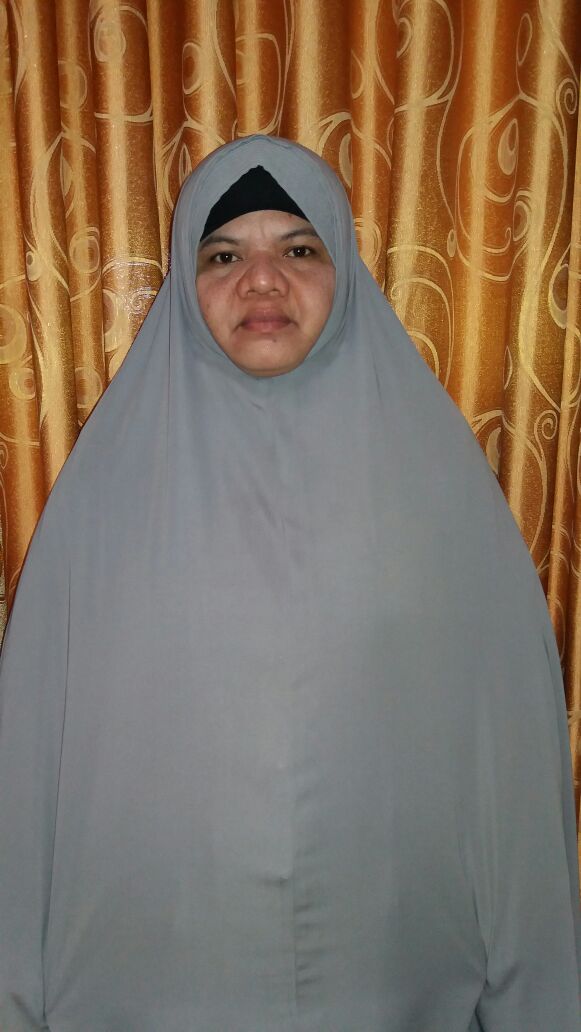 